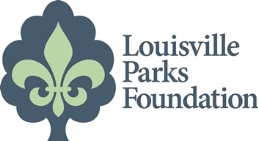 Louisville Parks Foundation breaks ground on turf soccer field in William Harrison Park Marking the second park of three scheduled for improvements 
This week, the Louisville Parks Foundation began installation of a new turf soccer field in William Harrison Park. The construction of the field will complete Phase II of three in their turf soccer field campaign for South Louisville, which includes five new fields in three public parks. 

Funding for the $185,000 project is the result of a partnership between the Louisville Parks Foundation, a non-profit that supports Louisville Parks and Recreation, Louisville Metro, Councilwoman Mary Woolridge, Councilwoman Marianne Butler, the Gheens Foundation, and individual donors.The 125’ x 225’ field will be designed for 7-a-side play, larger than the 5-a-side field the Foundation recently installed at Beechmont. “The fact we were able to take a beat-up grass field and transform it into a state-of-the-art turf field for the neighborhood to enjoy, is really what we, as a foundation, are all about,” said Louisville Parks Foundation CEO, Brooke Pardue. “This is the second field in our South Louisville Soccer Field Project, which means we’ll be coming for Wyandotte Park next!” “I want to thank the Louisville Parks Foundation for its willingness to partner with us and the people of this area to make this Soccer Field a reality and to continue to focus attention on William Harrison Park,” says Councilwoman Woolridge. “This park will continue to be a place of enjoyment for the people of this community and these improvements will show everyone how many different sports can be experienced by everyone.”Donations are still be accepted for Wyandotte Park, where (3) 5-a-side fields are planned for construction in Spring 2019. 


About the Louisville Parks Foundation: 
The Louisville Parks Foundation (LPF)’s mission is to inspire donors to invest in our 120+ public parks and recreational facilities – for present and future generations. LPF was formed as a non-profit in December 2005 to support parks and community programs not funded by other local non-profits. In 2013, the Louisville Jack O’Lantern Spectacular opened and the producers of the show partnered with the Louisville Parks Foundation, which became the recipient of the proceeds. Since then, the Foundation has completed major projects in California, Lannan, and Russell Lee parks, installed a 5-a-side turf soccer field at Beechmont and built the first “Skate Spot” in the Midwest at Breslin Park. The Foundation is currently raising funds for its final phase of additional turf soccer fields in South Louisville. For more information, visit www.lpfky.org.FOR IMMEDIATE RELEASE
December 12, 2018Erika Nelson 
502/445-3024 
enelson@louisvilleparksfoundation.org Brooke Pardue
502/314-9690
bpardue@louisvilleparksfoundation.org 